専門・認定看護師　同行訪問　依頼票（緩和ケア用）依頼ありがとうございます。確認後連絡させていただきます。希望の専門看護師・認定看護師緩和ケア認定看護師　　がん化学療法看護認定看護師　　乳がん看護認定看護師　がん看護専門看護師希望の専門看護師・認定看護師緩和ケア認定看護師　　がん化学療法看護認定看護師　　乳がん看護認定看護師　がん看護専門看護師希望の専門看護師・認定看護師緩和ケア認定看護師　　がん化学療法看護認定看護師　　乳がん看護認定看護師　がん看護専門看護師希望の専門看護師・認定看護師緩和ケア認定看護師　　がん化学療法看護認定看護師　　乳がん看護認定看護師　がん看護専門看護師希望の専門看護師・認定看護師緩和ケア認定看護師　　がん化学療法看護認定看護師　　乳がん看護認定看護師　がん看護専門看護師希望の専門看護師・認定看護師緩和ケア認定看護師　　がん化学療法看護認定看護師　　乳がん看護認定看護師　がん看護専門看護師希望の専門看護師・認定看護師緩和ケア認定看護師　　がん化学療法看護認定看護師　　乳がん看護認定看護師　がん看護専門看護師希望の専門看護師・認定看護師緩和ケア認定看護師　　がん化学療法看護認定看護師　　乳がん看護認定看護師　がん看護専門看護師依頼施設依頼施設依頼施設依頼施設依頼施設依頼施設依頼施設依頼施設訪問看護ステーション名訪問看護ステーション名訪問看護ステーション名住所住所住所〒〒〒〒〒連絡先連絡先連絡先 TEL：　　　　　　　　　　　　　（可能な時間帯　　　　　　　　　　　　　） FAX： TEL：　　　　　　　　　　　　　（可能な時間帯　　　　　　　　　　　　　） FAX： TEL：　　　　　　　　　　　　　（可能な時間帯　　　　　　　　　　　　　） FAX： TEL：　　　　　　　　　　　　　（可能な時間帯　　　　　　　　　　　　　） FAX： TEL：　　　　　　　　　　　　　（可能な時間帯　　　　　　　　　　　　　） FAX：担当訪問看護師担当訪問看護師担当訪問看護師同行訪問希望日時同行訪問希望日時同行訪問希望日時利用者情報利用者情報利用者情報利用者情報利用者情報利用者情報利用者情報利用者情報フリガナフリガナ男性　　女性男性　　女性氏名氏名年齢　　　　　　　　　歳年齢　　　　　　　　　歳生年月日生年月日年　　　　　　月　　　　　　日年　　　　　　月　　　　　　日年　　　　　　月　　　　　　日年　　　　　　月　　　　　　日年　　　　　　月　　　　　　日年　　　　　　月　　　　　　日訪問先住所訪問先住所〒〒〒〒〒〒電話番号電話番号病名病名全身状態全身状態訪問にあたっての注意事項訪問にあたっての注意事項訪問にあたっての注意事項訪問にあたっての注意事項訪問にあたっての注意事項訪問にあたっての注意事項訪問にあたっての注意事項訪問にあたっての注意事項姫路赤十字病院受診歴姫路赤十字病院受診歴なし 　ありなし 　ありなし 　あり姫路赤十字病院ID姫路赤十字病院ID主治医情報（訪問看護指示書を発行している医師）主治医情報（訪問看護指示書を発行している医師）主治医情報（訪問看護指示書を発行している医師）主治医情報（訪問看護指示書を発行している医師）主治医情報（訪問看護指示書を発行している医師）主治医情報（訪問看護指示書を発行している医師）主治医情報（訪問看護指示書を発行している医師）主治医情報（訪問看護指示書を発行している医師）医療機関名医療機関名医師名住所住所〒〒〒〒〒〒TELTELFAX被保険者証情報（訪問時に準備していただくようお願いします）被保険者証情報（訪問時に準備していただくようお願いします）被保険者証情報（訪問時に準備していただくようお願いします）被保険者証情報（訪問時に準備していただくようお願いします）被保険者証情報（訪問時に準備していただくようお願いします）被保険者証情報（訪問時に準備していただくようお願いします）被保険者証情報（訪問時に準備していただくようお願いします）被保険者証情報（訪問時に準備していただくようお願いします）保険者番号記号：　　　　　　　　　　番号：記号：　　　　　　　　　　番号：記号：　　　　　　　　　　番号：記号：　　　　　　　　　　番号：被保険者番号区分：　　本人　　　　家族区分：　　本人　　　　家族区分：　　本人　　　　家族区分：　　本人　　　　家族公費負担者番号自己負担割合　なし　 1割　 2割　 3割自己負担割合　なし　 1割　 2割　 3割自己負担割合　なし　 1割　 2割　 3割自己負担割合　なし　 1割　 2割　 3割公費受給者番号依頼内容依頼内容依頼内容依頼内容依頼内容依頼内容依頼内容依頼内容依頼内容依頼内容依頼内容依頼内容【相談内容】【相談内容】【相談内容】【相談内容】【相談内容】【相談内容】【相談内容】【相談内容】【相談内容】【相談内容】【相談内容】【相談内容】【痛みの程度】　痛みの程度をチェックしてください【痛みの程度】　痛みの程度をチェックしてください【痛みの程度】　痛みの程度をチェックしてください【痛みの程度】　痛みの程度をチェックしてください【痛みの程度】　痛みの程度をチェックしてください【痛みの程度】　痛みの程度をチェックしてください【痛みの程度】　痛みの程度をチェックしてください【痛みの程度】　痛みの程度をチェックしてください【痛みの程度】　痛みの程度をチェックしてください【痛みの程度】　痛みの程度をチェックしてください【痛みの程度】　痛みの程度をチェックしてください【痛みの程度】　痛みの程度をチェックしてください0123456678910【痛みの性質】ずーんと重い痛みずきっとした差し込むような痛みピリピリした痛みその他【痛みの部位】以下の図に印をつけてください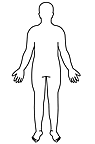 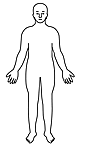 【使用している鎮痛剤】【使用している抗がん剤】【【痛みの性質】ずーんと重い痛みずきっとした差し込むような痛みピリピリした痛みその他【痛みの部位】以下の図に印をつけてください【使用している鎮痛剤】【使用している抗がん剤】【【痛みの性質】ずーんと重い痛みずきっとした差し込むような痛みピリピリした痛みその他【痛みの部位】以下の図に印をつけてください【使用している鎮痛剤】【使用している抗がん剤】【【痛みの性質】ずーんと重い痛みずきっとした差し込むような痛みピリピリした痛みその他【痛みの部位】以下の図に印をつけてください【使用している鎮痛剤】【使用している抗がん剤】【【痛みの性質】ずーんと重い痛みずきっとした差し込むような痛みピリピリした痛みその他【痛みの部位】以下の図に印をつけてください【使用している鎮痛剤】【使用している抗がん剤】【【痛みの性質】ずーんと重い痛みずきっとした差し込むような痛みピリピリした痛みその他【痛みの部位】以下の図に印をつけてください【使用している鎮痛剤】【使用している抗がん剤】【【痛みの性質】ずーんと重い痛みずきっとした差し込むような痛みピリピリした痛みその他【痛みの部位】以下の図に印をつけてください【使用している鎮痛剤】【使用している抗がん剤】【【身体的苦痛】痛み吐き気嘔吐倦怠感その他【精神的苦痛】精神疾患の既往あり不眠不安抑うつその他【社会的苦痛】家族間のコミュニケーション医療スタッフとの連携その他【身体的苦痛】痛み吐き気嘔吐倦怠感その他【精神的苦痛】精神疾患の既往あり不眠不安抑うつその他【社会的苦痛】家族間のコミュニケーション医療スタッフとの連携その他【身体的苦痛】痛み吐き気嘔吐倦怠感その他【精神的苦痛】精神疾患の既往あり不眠不安抑うつその他【社会的苦痛】家族間のコミュニケーション医療スタッフとの連携その他【身体的苦痛】痛み吐き気嘔吐倦怠感その他【精神的苦痛】精神疾患の既往あり不眠不安抑うつその他【社会的苦痛】家族間のコミュニケーション医療スタッフとの連携その他【身体的苦痛】痛み吐き気嘔吐倦怠感その他【精神的苦痛】精神疾患の既往あり不眠不安抑うつその他【社会的苦痛】家族間のコミュニケーション医療スタッフとの連携その他